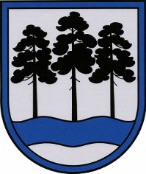 OGRES  NOVADA  PAŠVALDĪBAReģ.Nr.90000024455, Brīvības iela 33, Ogre, Ogres nov., LV-5001tālrunis 65071160, e-pasts: ogredome@ogresnovads.lv, www.ogresnovads.lv PAŠVALDĪBAS DOMES ĀRKĀRTAS SĒDES PROTOKOLA IZRAKSTS3.Par Ogres novada Izglītības pārvaldes izveidiSaskaņā ar Administratīvo teritoriju un apdzīvoto vietu likuma pārejas noteikumu 2. punktu ar šā likuma spēkā stāšanos republikas pilsētu un novadu pašvaldības turpina pildīt savas funkcijas un uzdevumus normatīvajos aktos noteiktajā kārtībā līdz 2021. gada pašvaldību vēlēšanās ievēlētās pašvaldības domes [..] pirmajai sēdei, kura tiek sasaukta šajā likumā noteiktajā kārtībā 2021. gada 1. jūlijā. Minētā likuma pielikumā noteiktais administratīvi teritoriālais dalījums stājas spēkā līdz ar jaunievēlētās pašvaldības domes pilnvarām. Tādējādi apvienojamās Ogres, Ikšķiles, Lielvārdes un Ķeguma novadu pašvaldības patstāvīgi īstenoja savu kompetenci līdz dienai, kad uz pirmo sēdi sanāca jaunievēlētā Ogres novada dome.Saskaņā ar Izglītības likuma 18. panta pirmā daļu, lai īstenotu savas funkcijas izglītības jomā, pašvaldība izveido vismaz vienu izglītības speciālista amatu vai izglītības pārvaldes iestādi. Saskaņā ar minētā likuma 1. panta 9. punktu izglītības pārvaldes iestāde ir valsts vai pašvaldības iestāde vai pašvaldības struktūrvienība, kas pilda izglītības pārvaldes funkcijas.Ņemot vērā minēto, līdz Administratīvo teritoriju un apdzīvoto vietu likuma pārejas noteikumu 2. punktā noteiktajam:1) Lielvārdes novada administratīvajā teritorijā izglītības un jaunatnes lietu jautājumus risināja un valsts izglītības politiku īstenoja Lielvārdes novada pašvaldības administrācijas Izglītības nodaļa;2) Ķeguma novada administratīvajā teritorijā izglītības darbu koordinēja Ķeguma novada pašvaldības administrācijas speciālists izglītības jautājumos;3) Ikšķiles novada administratīvajā teritorijā izglītības un kultūras iestāžu institucionālo attīstību atbilstoši iedzīvotāju vajadzībām un novada iespējām īstenoja Ikšķiles novada pašvaldības administrācijas Izglītības, sporta un jaunatnes lietu pārvalde;4) Ogres novada administratīvajā teritorijā pašvaldības funkcijas izglītības un jaunatnes politikas jomā, nodrošinot Ogres novada iedzīvotājiem kvalitatīvu un pieejamu izglītību un jaunatnes atbalstu, īstenoja Ogres novada pašvaldības izglītības pārvaldes iestāde “Ogres novada izglītības pārvalde”.Atbilstoši likuma “Par pašvaldībām” 5. pantam pašvaldība savas kompetences un likuma ietvaros darbojas patstāvīgi. Turklāt saskaņā ar minētā likuma 21. panta pirmās daļas 1. punktu un 24. panta pirmo un otro daļu pašvaldības dome var izskatīt jebkuru jautājumu, kas ir attiecīgās pašvaldības pārziņā, turklāt tikai dome var apstiprināt pašvaldības nolikumu, kur citastarp nosaka pašvaldības administrācijas struktūru un pārvaldes organizāciju.Izvērtējot Ogres novada pašvaldībai nodoto apvienojamo novadu pašvaldību pārvaldes struktūru un funkcijas izglītības jomā, to pildīšanas efektivitāti, jaunievēlētā Ogres novada pašvaldības dome 2021. gada 1. jūlijā apstiprināja saistošos noteikumus Nr. 12/2021 “Ogres novada pašvaldības nolikums” (turpmāk – Nolikums). Saskaņā ar Nolikuma 12. punktu, Ogres novada pašvaldības administrāciju veido domes izveidotas pašvaldības iestādes. Savukārt saskaņā ar šī Nolikuma 29. punktu, Ogres novada Izglītības pārvalde koordinē izglītības procesu un darbu ar jaunatni visā Ogres novadā, kā arī īsteno izglītības metodisko vadību un tās pakļautībā ir pašvaldības dibinātās izglītības iestādes. Ogres novada Izglītības pārvalde ir domes izveidota pašvaldības iestāde.Ievērojot iepriekš minēto un pamatojoties uz Valsts pārvaldes iekārtas likuma 15. panta ceturtās daļas 4. punktu (sadalot visas tās struktūrvienības starp citām iestādēm vai sadalot visas tās struktūrvienības starp citām iestādēm un deleģējot atsevišķu pārvaldes uzdevumu izpildi privātpersonai, — rezultātā sadalāmā iestāde beidz pastāvēt) un 5. punktu (nododot tās pārvaldes uzdevumus citai iestādei, — rezultātā iestāde beidz pastāvēt), likuma „Par pašvaldībām” 14. panta pirmās daļas 1. punktu (pildot savas funkcijas, pašvaldībām likumā noteiktajā kārtībā ir tiesības: veidot pašvaldību iestādes), 15. panta pirmās daļas 4. punktu (pašvaldībām ir šādas autonomās funkcijas: [..] gādāt par iedzīvotāju izglītību), 21. panta pirmās daļas 8. punktu (dome var izskatīt jebkuru jautājumu, kas ir attiecīgās pašvaldības pārziņā, turklāt tikai dome var izveidot, reorganizēt un likvidēt pašvaldības iestādes), Izglītības likuma 18.panta pirmo daļu (lai īstenotu savas funkcijas izglītības jomā, pašvaldība izveido vismaz vienu izglītības speciālista amatu vai izglītības pārvaldes iestādi),balsojot: ar 21 balsi "Par" (Andris Krauja, Artūrs Mangulis, Atvars Lakstīgala, Dace Kļaviņa, Dace Māliņa, Dace Nikolaisone, Dainis Širovs, Dzirkstīte Žindiga, Edgars Gribusts, Egils Helmanis, Gints Sīviņš, Ilmārs Zemnieks, Indulis Trapiņš, Jānis Iklāvs, Jānis Kaijaks, Jānis Lūsis, Jānis Siliņš, Mariss Martinsons, Pāvels Kotāns, Raivis Ūzuls, Valentīns Špēlis), "Pret" – nav, "Atturas" – nav,Ogres novada pašvaldības dome NOLEMJ:1. Ar 2021. gada 12. jūliju izveidot Ogres novada Izglītības pārvaldi.2. Noteikt, ka šī lēmuma 1. punktā minētā Ogres novada Izglītības pārvalde ir Ogres novada pašvaldības iestāde, kas pilda izglītības pārvaldes funkcijas, koordinē izglītības procesu un darbu ar jaunatni visā Ogres novadā, kā arī īsteno izglītības metodisko vadību un tās pakļautībā ir visas pašvaldības izglītības iestādes un to struktūrvienības.3. Sadalīt Lielvārdes pašvaldības administrācijas, Ķeguma pašvaldības administrācijas un Ikšķiles pašvaldības administrācijas struktūrvienības, nododot tās pārvaldes uzdevumus izglītības jomā, kā arī nododot Ogres novada pašvaldības izglītības pārvaldes iestādes “Ogres novada izglītības pārvalde” pārvaldes uzdevumus šī lēmuma 1. punktā minētajai Ogres novada Izglītības pārvaldei, kā rezultātā Lielvārdes Izglītības nodaļa, Ķeguma speciālista izglītības jautājumos amata vienība, Ikšķiles Izglītības, sporta un jaunatnes lietu pārvalde un Ogres novada pašvaldības izglītības pārvaldes iestāde “Ogres novada izglītības pārvalde” tiek likvidētas.4. Noteikt, ka šī lēmuma 1. punktā minētā Ogres novada Izglītības pārvalde:4.1. finanšu līdzekļus saņem no Ogres novada pašvaldības budžeta līdzekļiem, valsts mērķdotācijām, Eiropas Savienības projektu līdzekļiem, ziedojumiem un dāvinājumiem;4.2. grāmatvedības un ar iestādes darbības nodrošināšanu saistīto iepirkumu funkcijas tiek īstenotas centralizēti, ko nodrošina Ogres novada pašvaldības centrālā administrācija;4.3. tai var būt savs zīmogs ar Latvijas Republikas valsts mazā ģerboņa attēlu un uzrakstu valsts valodā atbilstoši likumam „Par Latvijas valsts ģerboni”, kas tiek lietots vienīgi izglītību apliecinošo dokumentu parakstīšanā, kā arī zīmogs ar Ogres novada ģerboņa attēlu, kas lietots pārvaldes dokumentu izgatavošanā, kā arī noteikta parauga pārvaldes veidlapa, ko ar rīkojumu apstiprina Ogres novada pašvaldības izpilddirektors.5. Uzdot Ogres novada pašvaldības izpilddirektoram mēneša laikā no šī lēmuma spēkā stāšanās:5.1. organizēt Lielvārdes pašvaldības administrācijas Izglītības nodaļas, Ikšķiles pašvaldības administrācijas Izglītības, sporta un jaunatnes lietu pārvaldes, Ķeguma pašvaldības administrācijas un Ogres novada pašvaldības izglītības pārvaldes iestādes “Ogres novada izglītības pārvalde” bilancēs esošās ar izglītības pārvaldes funkcijas pildīšanu saistītās mantas, saistību, lietvedības un arhīva nodošanu šī lēmuma 1. punktā minētajai Ogres novada Izglītības pārvaldei;5.2. saistībā ar šī lēmuma 1. un 2. punktu nodrošināt nepieciešamo nosacījumu izstrādi Ogres novada pilsētu un pagastu pārvalžu nolikumos un struktūrā un iesniegt tos apstiprināšanai Ogres novada pašvaldības domē;5.3. normatīvajos aktos noteiktajā kārtībā informēt Lielvārdes pašvaldības administrācijas, Ikšķiles pašvaldības administrācijas, Ķeguma pašvaldības administrācijas un Ogres novada pašvaldības administrācijas darbiniekus par struktūrvienību reorganizāciju vai likvidāciju un izmaiņām darba tiesiskajās attiecībās, kā arī attiecīgi brīdināt tos darbiniekus, ar kuriem nav iespējams nodrošināt darbu Ogres novada pašvaldībā, par darba tiesisko attiecību izbeigšanu atbilstoši Darba likuma 101. panta pirmās daļas 9. punktam, normatīvajos aktos noteiktajos termiņos un apmērā izmaksājot atlaišanas pabalstu.6. Ar reorganizāciju saistītos izdevumus segt no Ogres novada pašvaldības budžeta 2021. gadam.7. Kontroli par lēmuma izpildi uzdot Ogres novada domes priekšsēdētāja vietniekam.(Sēdes vadītāja,domes priekšsēdētāja E.Helmaņa paraksts)Ogrē, Brīvības ielā 33Nr.32021. gada 8. jūlijā